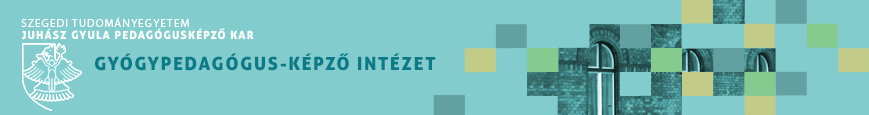 2021. márc. 5-én a Gondolatok a beszédről című on-line programunkkal ünnepeltük a Logopédia Európai Napját. Végzős logopédus hallgatóink tolmácsolásában hallhattuk híres költők, írók, köztük Lackfi János és Bárczi Géza szavait. Az eseményt Tóthné dr. Aszalai Anett logopédus, főiskolai docens és Havadi-Nagy Marian logopédus, főiskolai tanársegéd vezette.57 regisztrált jelentkező ünnepelt Velünk, köszönjük!